Ga nu naar de website: www.beroepeninbeeld.nl.Vul twee dingen in bij ‘ik wil iets met’.Kijk welke beroepen met die kenmerken matchen (=overeenkomen).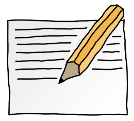 OPDRACHT 5.6Zitten er beroepen bij die je aanspreken? Zo ja, welke dan?